² 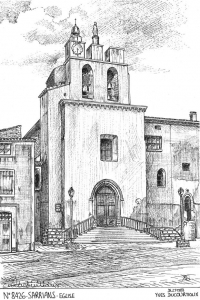 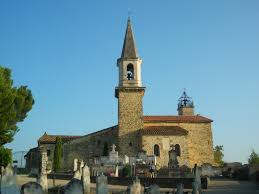 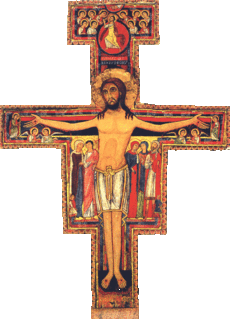 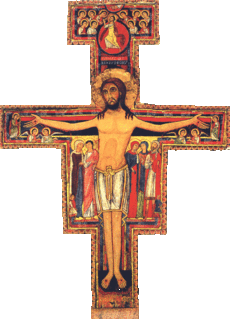 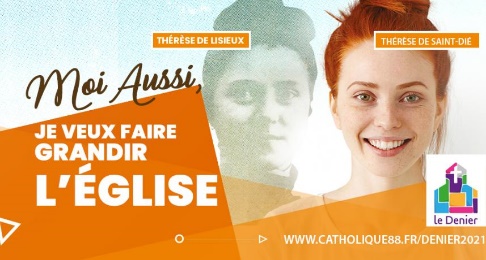 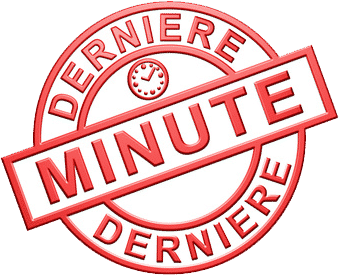 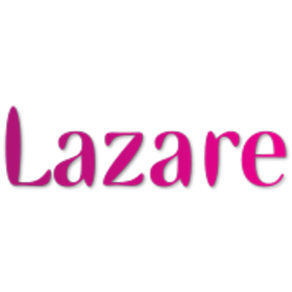 Samedi 16 Mars 9h30 : Confessions Sarrians17h15 : confessions à Loriol. 18h00 : Messe à Loriol. Int : JF MoreauDimanche 17 Mars  5ème Dim de Car.10h00 : Messe à Sarrians. Int : Pendant la messe, présentation des futurs baptisés.Après la messe, temps d’échange avec les parents demandant le baptême de leur enfant. #mieuxaccueillir. Lundi 18 Mars 2024 : 16h30 : catéchisme à Loriol.18h00 : messe à Loriol. Int : Emile GRANGETMardi 19 Mars  St JosephLe matin, confessions à Bon Accueil. 16h30 : Catéchisme à Sarrians et à Loriol. 18h15 : Messe à Sarrians. Int : Ginette CHAUVETMercredi 20 Mars 17h15 : confessions à Loriol. 18h00 : Messe à Loriol. Int : Alvarro GOMESJeudi 21 Mars  Pas de Messe à Loriol.Confessions toute la matinée à Bon Accueil. 19h00 :  Vendredi 22 Mars     8h30 : Laudes à Sarrians animée par Lazare. 8h45 : Messe à Sarrians. Int : Raymonde DORGANS9h15 : confessions à Sarrians.Samedi 23 Mars 9h30 : Confessions Sarrians17h15 : confessions à Loriol. 18h00 : Messe à Loriol. Int : Jean LIOULTDimanche 24 Mars  Rameaux 10h00 : Messe à Sarrians. Int : 